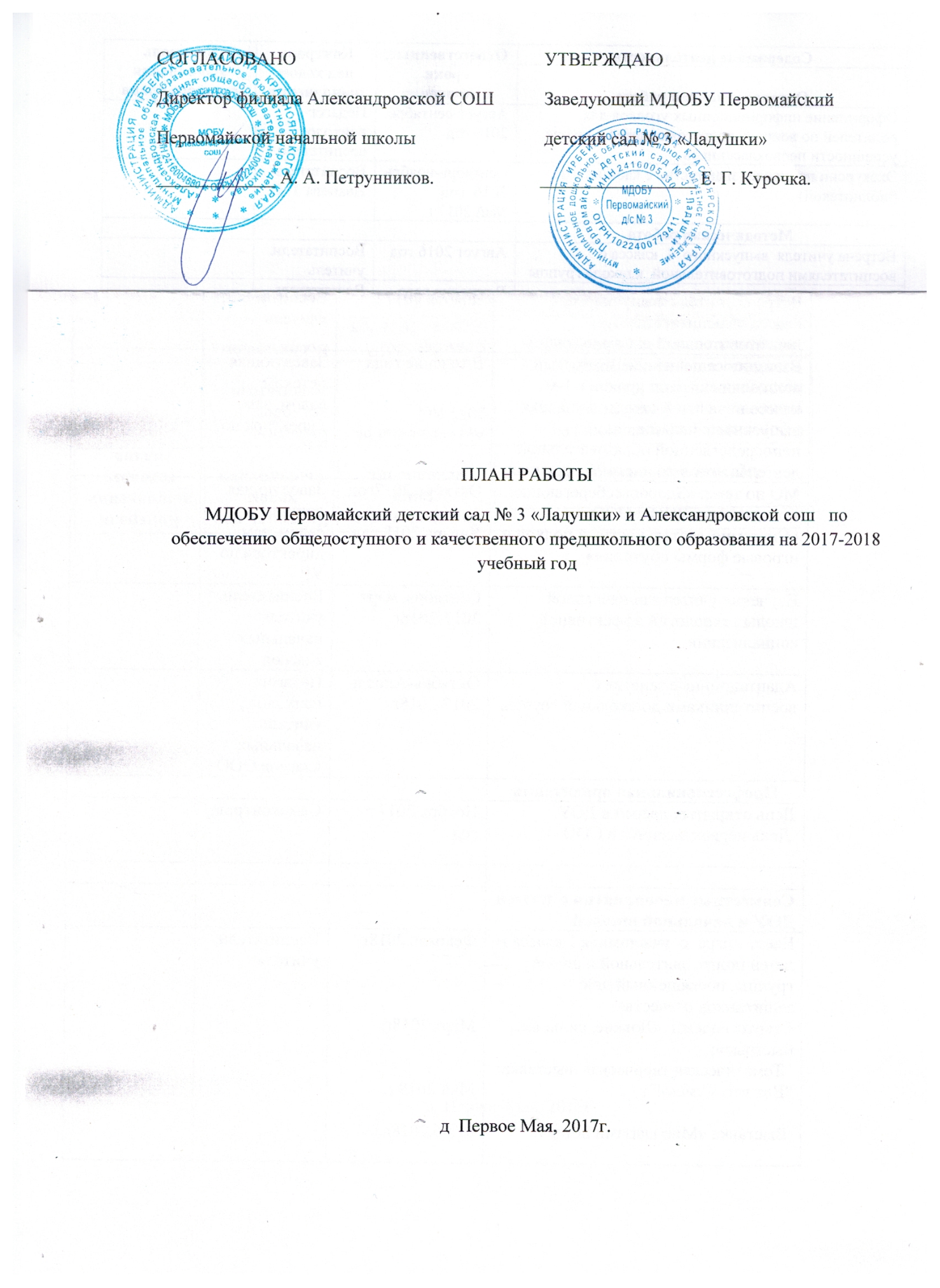 Содержание деятельностиОтветственные, сроки исполненияКонтроль над ходом выполненияКонтроль выполнения годового планаОрганизационная работаОтветственные, сроки исполненияКонтроль над ходом выполненияКонтроль выполнения годового планаОформление информационных уголков для родителей по вопросу подготовки детей к школе, успешности первоклассниковАвгуст-сентябрь 2017 годПедагог-психолог, воспитателиЭкскурсии по школе (знакомство с кабинетами, библиотекой)Сентябрь-2017Апрель  2018 год ВоспитателиМетодическая работаВстреча учителя  выпускного  4  класса с воспитателями подготовительной  к школе группы. Корректировка плана работы по преемственности в работе ДОО и ОО (с учетом мероприятий по повышению читательской грамотности детей)22 сентября  2017г. Каледа Н. Н., - учитель 4 кл. Иванова Т. С. - воспитательПроведение родительского собрания в группе для детей от 4 до 7 лет «Дельфинчики»   «Подготовка к школе. Что это такое?» с участием учителя начальных классов.Протокол № 1 от 22.09.2017 г.Иванова Т. С., Червякова Т. А.Попова С. П.Каледа Н. Н.Запуск акции «Читательский рюкзачок» (совместно с родителями, СДК, ООО, ДОО)06.09.2017 г.Урузалинова Н. А. – библиотекарь СДК.Взаимопосещение воспитателями дошкольных групп уроков русского языка и  литературного чтения   в 1-м классе начальной школы и учителя выпускного 4 класса непосредственной образовательной деятельности по образовательным областям «Познавательное развитие», «Речевое развитие» в дошкольных группахВ течение годаСамоконтроль январь –май 2018 год.МО по теме: «Здоровьесберегающие технологии в ДОО и ООО». Открытый показ НОД по физическому развитию с использованием элементов здоровьесберегающих технологий «Системно-деятельностный подход и игровые формы обучения как средства для повышения читательской грамотности детей в начальной школе». Анализ открытого урока по читательской грамотности  в 1 классе.Октябрь 2017год Протокол МО  № 1 от 18.10.2017 г.Январь 2018 годЗаведующая детским садом, зам. директора по УР; Харитонова В. И. – инструктор по ФКЗаведующая детским садом, зам. директора по УРИзучение учителями начальной школы технологий эффективной социализации  Сентябрь, март  2017-2018гВоспитатели, учителя начальных классовАдаптационные занятия с воспитанниками дошкольной группыОктябрь-Апрель 2017-2018гПедагог-психолог , учитель начальных классов ООООбсуждение итогов дошкольного этапа олимпиады для дошкольников «Звездочка» с учителями начальных классов 08.12.2017 г.Третьякова Л. Е., Попова С. П., - учителя н.ш., Иванова Т. С. Кощеева И. Н.  - воспитателиОтслеживание   результатов участия детей призеров муниципального этапа олимпиады дошкольников 2015, 2016, 2017 г. в школьных олимпиадах, конкурсах08.05.2018 г.Третьякова Л. Е., Попова С. П., - учителя н.ш., Иванова Т. С. Кощеева И. Н.  - воспитателиПрофессиональная ориентацияДень открытых дверей в ДОУ. День первоклассника в ООО Ноябрь 2017 г. годСамоконтроль Совместные мероприятия с детьми ДОУ и начальной школойКвест - игра  с  учащимися 1 класса и детей подготовительной к школе группы, посвященный дню защитников отечестваСтарты надежд  «Ловкие, сильные, быстрые»;   Тематическая творческая  выставка: “Вот что я умею!”;  Выставка «Мир глазами детей».Февраль 2018г.Март 2018г.Май 2018 г.01.06.2018г.Воспитатели, учителя